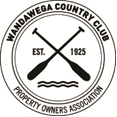 General Membership Meeting    June 10, 2023   9:30 a.m.Rich Moore – PresidentSteve Hungness – Vice PresidentNancy Haak – SecretaryDennise McCann – TreasurerEllen Holly – Director (absent)Joe Koehnke – DirectorJoe Lyons – DirectorPeter Pappa – DirectorBrian Smith – DirectorFinance/Assessments Committee Treasurer’s Report/Assessments -  Dennise, our new treasurer, shared that we have about $20,000 in savings, and about that much in checking.  Recent bills paid include beach clean up costs, Drinks by the Dock purchases, and lawn mowing.Entertainment and Membership CommitteeThe Welcome Wagon  Committee met this week.  We will personally greet new members with a W.C.C. cooler filled with area information and a small gift.“Drinks by the Dock” was held on the evening of May 27.  There was good attendance at this social event.  Members were offered some drinks and snacks supplied by W.C.C. An Oktoberfest event will be held on the evening of Sept. 9 at the clubhouse.  Watch for details.Clubhouse, Building, and Sanitary Committee Honor Board – Joe Lyons installed it in the clubhouse. Names that were previously posted on the outside bench are now on this new honor board.  If interested in honoring someone, the cost is  $50 per name plaque.  See a board member for details.Clubhouse Rental Process - http://wcc.lakewandawega.com/   $150/day. Please go on-line if interested in renting the clubhouse to request a date.    Someone from the board will get back to you and work on details for a rental.  Clubhouse rentals are only available to W.C.C. members.The clubhouse water test was done this past week.  Results were acceptable.The clubhouse septic system was  pumped per the 3 year cycle.Lake, Parks, and Beaches Committee Beach Cleanup Day Recap -  Sand was delivered and spread, plantings were weeded, piers put in, and brush trimmed. WCC supplied lunch to thank the volunteer workers.Free firewood is available at West Beach.  Some trees were trimmed near the west beach and have left behind good firewood for your taking.  Help yourself!Chemical treatment of beach areas – This is expected soon, but was not yet done at the time of this meeting. LWIA (Lake Wandawega Improvement Association) is working on a proposal  to create a lake district.  A meeting was held at the clubhouse in late May to discuss this.  LWIA is pursuing a lake district “riparian model” which taxes any land owner directly on the lake.  The model states that landowners would be taxed at $3/foot, IPOA and WCC $3.50/foot.  There will be a meeting on June 24, 9 a.m. at the clubhouse for interested parties.   The money necessary to run this lake district would come off a direct tax to the riparian honors.    There is a proposed 4 member board for this lake district:  IPOA, WCC, town board member, and a riparian owner.   A lake district would manage the lake cutting, chemical treatment, and overall health of the lake.   They have proposed a  $30,000 annual budget for this lake district.  This would possibly cost WCC about $9,100/year.   We usually budget less than that for our lake and beach park areas.  About half of our budget would go toward that tax of $9,100.   There would be a required annual meeting for the lake district to determine the yearly budget.                 A lake district would make us eligible for grants that would help pay for a lot of the lake upkeep.It will be important to attend the June 24 meeting and ask questions you may have.  The WCC board will send out a letter informing our WCC membership regarding this lake district proposal and inviting people to the June 24 9:00 meeting at the clubhouse.    Some questions to ask the Lake District attorney at the upcoming meeting:  Is the Town of Sugar Creek taxed for their boat launch and other property? Why the $3 vs. $3.50 cost per foot?       We have also been informed that the Town of Sugar Creek has a proposed gravel pit in the area that could possibly drain the water table from area lakes.  Information can be obtained from the Town of Sugar Creek.  Reminder: Place your Beach Pass in the window of your car when parking at either beach.New Business or Questions   A member commented about noticing gypsy moths in the area trees.     Another member shared a list of items he would like to see done at the west beach and the clubhouse.  The board will consider those items, budget permitting.  Meeting adjourned at 10:15.  Upcoming DatesNext Meeting Dates:  July 8th, August 12th, and September 9th      LWIA Meeting about Lake District Formation: Saturday, June 24th (9:00am – WCC Clubhouse)September 9th – WCC Oktoberfest at the Clubhouse (evening)